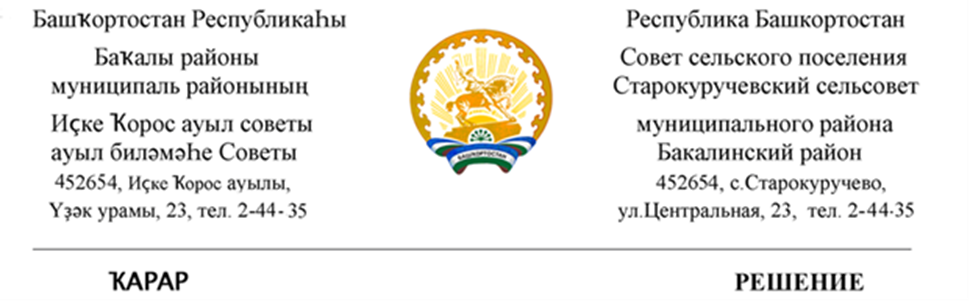 02 октябрь 2020 й.                                №63                      02 октября 2020 г.О назначении публичных слушаний по проекту решения о сносе и реализации строительных материалов, выходящих после разборки объекта капитального строительства.В соответствии со статьей 28 Федерального закона от 06.10.2003 г. № 131-ФЗ «Об общих принципах организации местного самоуправления в Российской Федерации» Совет сельского поселения Старокуручевский сельсовет муниципального района Бакалинский  район Республики Башкортостан РЕШИЛ:1. Назначить публичные слушания по проекту  о сносе и реализации строительных материалов, выходящих после разборки объекта капитального строительства,находящийся по адресу :Старокуручевский с/с, установлено относительно ориентира вблизи д.Балчиклы на 20 октября 2020 г. в 16-00 часов  в здании Администрации сельского поселения Старокуручевский   сельсовет.2. Организацию и проведение публичных слушаний по проекту решения о внесении изменений и дополнений в Устав   сельского поселения  Старокуручевский сельсовет муниципального района Бакалинский район Республики Башкортостан возложить на комиссию по подготовке  и проведению публичных слушаний.3.  Утвердить комиссию по подготовке и проведению публичных слушаний в следующем составе: - Ибрагимов Роберт Альбертович  - избирательный округ № 1;- Фаттахова Клара Шамиловна - избирательный округ № 2;- Гайсин Ринат Хамитович  - избирательный округ № 3 .4.     Установить, что письменные предложения принимаются  до 17:00 часов 12 октября  2020 года  со дня обнародования настоящего Решения.5. Настоящее решение подлежит обнародованию в здании Администрации сельского поселения Старокуручевский сельсовет муниципального района Бакалинский район Республики Башкортостан и размещению на сайте  Администрации   сельского поселения Старокуручевский  сельсовет муниципального район Республики Башкортостан http://kuruchevo.ru/..6. Контроль за исполнением настоящего решения возложить на председателя Совета.Председатель  сельского поселенияСтарокуручевский  сельсоветмуниципального районаБакалинский район Республики Башкортостан                  И.М.Маннапов